安全评价报告信息公布表机构名称湖北景深安全技术有限公司湖北景深安全技术有限公司湖北景深安全技术有限公司资质证号APJ-（鄂）-002APJ-（鄂）-002委托单位湖北安广陶瓷有限公司长云砖瓦用页岩矿湖北安广陶瓷有限公司长云砖瓦用页岩矿湖北安广陶瓷有限公司长云砖瓦用页岩矿湖北安广陶瓷有限公司长云砖瓦用页岩矿湖北安广陶瓷有限公司长云砖瓦用页岩矿湖北安广陶瓷有限公司长云砖瓦用页岩矿项目名称湖北安广陶瓷有限公司长云砖瓦用页岩矿3万吨/年（新建、露天）采矿工程安全预评价报告湖北安广陶瓷有限公司长云砖瓦用页岩矿3万吨/年（新建、露天）采矿工程安全预评价报告湖北安广陶瓷有限公司长云砖瓦用页岩矿3万吨/年（新建、露天）采矿工程安全预评价报告湖北安广陶瓷有限公司长云砖瓦用页岩矿3万吨/年（新建、露天）采矿工程安全预评价报告湖北安广陶瓷有限公司长云砖瓦用页岩矿3万吨/年（新建、露天）采矿工程安全预评价报告湖北安广陶瓷有限公司长云砖瓦用页岩矿3万吨/年（新建、露天）采矿工程安全预评价报告业务类别金属非金属及其他矿采选业 安全预评价金属非金属及其他矿采选业 安全预评价金属非金属及其他矿采选业 安全预评价金属非金属及其他矿采选业 安全预评价金属非金属及其他矿采选业 安全预评价金属非金属及其他矿采选业 安全预评价安全评价过程控制情况安全评价过程控制情况安全评价过程控制情况安全评价过程控制情况安全评价过程控制情况安全评价过程控制情况安全评价过程控制情况安全评价项目管理项目组长项目组长技术负责人技术负责人过程控制负责人过程控制负责人安全评价项目管理余连三余连三余连三余连三谭辉谭辉编制过程报告编制人报告编制人报告提交日期报告提交日期报告审核人报告审批人编制过程李俊、余海波李俊、余海波2021.4.142021.4.14郭辉余连三安全评价项目参与人员姓名认定专业安全评价师从业识别卡/证书编号安全评价师从业识别卡/证书编号注册安全工程师注册证号是否专职安全评价项目参与人员余连三地质020106/1100000000100216020106/1100000000100216/专职安全评价项目参与人员黎翰林采矿/水工结构030943/1700000000300584030943/1700000000300584/专职安全评价项目参与人员李  俊采矿036049/S011032000110193000864036049/S011032000110193000864/专职安全评价项目参与人员余海波爆炸技术/安全036169/S011032000110193001025036169/S011032000110193001025/专职安全评价项目参与人员王正飞自动化035979/S011032000110193000864035979/S011032000110193000864/专职安全评价项目参与人员郭  辉采矿/水工结构029388/S011032000110192001195029388/S011032000110192001195/专职安全评价项目参与人员谭  辉化工工艺/化工机械028934/S011032000110192001025028934/S011032000110192001025/专职项目简介项目简介项目简介项目简介项目简介项目简介项目简介为了贯彻“安全第一、预防为主、综合治理”的安全生产方针，提高矿山开采的本质安全程度，建立矿山安全生产长效机制，提高矿山安全生产整体水平，促进矿山企业加强安全管理，预防和减少事故发生，保障矿山职工生命和财产安全，根据《中华人民共和国安全生产法》、《中华人民共和国矿山安全法》和《建设项目安全设施“三同时”监督管理办法》等相关法律、法规、文件规定，湖北安广陶瓷有限公司特委托我公司（湖北景深安全技术有限公司）对其长云砖瓦用页岩矿3万吨/年（新建、露天）采矿工程进行安全预评价。我公司根据长云页岩矿的具体情况，组建了评价小组。评价小组到长云页岩矿进行了现场勘查和资料收集，随后按《安全评价通则》（AQ 8001-2007）、《金属非金属露天矿山建设项目安全预评价报告编写提纲》等相关法律、法规、规范和标准的要求编制完成了《湖北安广陶瓷有限公司长云砖瓦用页岩矿3万吨/年（新建、露天）采矿工程安全预评价报告》，报告对本项目实施过程中潜在的危险、有害因素进行了辨识分析，对各系统进行了定性定量评价，为本项目安全设施设计的编制和工程的施工提出了相应的对策措施和建议，并做出了安全评价结论。为了贯彻“安全第一、预防为主、综合治理”的安全生产方针，提高矿山开采的本质安全程度，建立矿山安全生产长效机制，提高矿山安全生产整体水平，促进矿山企业加强安全管理，预防和减少事故发生，保障矿山职工生命和财产安全，根据《中华人民共和国安全生产法》、《中华人民共和国矿山安全法》和《建设项目安全设施“三同时”监督管理办法》等相关法律、法规、文件规定，湖北安广陶瓷有限公司特委托我公司（湖北景深安全技术有限公司）对其长云砖瓦用页岩矿3万吨/年（新建、露天）采矿工程进行安全预评价。我公司根据长云页岩矿的具体情况，组建了评价小组。评价小组到长云页岩矿进行了现场勘查和资料收集，随后按《安全评价通则》（AQ 8001-2007）、《金属非金属露天矿山建设项目安全预评价报告编写提纲》等相关法律、法规、规范和标准的要求编制完成了《湖北安广陶瓷有限公司长云砖瓦用页岩矿3万吨/年（新建、露天）采矿工程安全预评价报告》，报告对本项目实施过程中潜在的危险、有害因素进行了辨识分析，对各系统进行了定性定量评价，为本项目安全设施设计的编制和工程的施工提出了相应的对策措施和建议，并做出了安全评价结论。为了贯彻“安全第一、预防为主、综合治理”的安全生产方针，提高矿山开采的本质安全程度，建立矿山安全生产长效机制，提高矿山安全生产整体水平，促进矿山企业加强安全管理，预防和减少事故发生，保障矿山职工生命和财产安全，根据《中华人民共和国安全生产法》、《中华人民共和国矿山安全法》和《建设项目安全设施“三同时”监督管理办法》等相关法律、法规、文件规定，湖北安广陶瓷有限公司特委托我公司（湖北景深安全技术有限公司）对其长云砖瓦用页岩矿3万吨/年（新建、露天）采矿工程进行安全预评价。我公司根据长云页岩矿的具体情况，组建了评价小组。评价小组到长云页岩矿进行了现场勘查和资料收集，随后按《安全评价通则》（AQ 8001-2007）、《金属非金属露天矿山建设项目安全预评价报告编写提纲》等相关法律、法规、规范和标准的要求编制完成了《湖北安广陶瓷有限公司长云砖瓦用页岩矿3万吨/年（新建、露天）采矿工程安全预评价报告》，报告对本项目实施过程中潜在的危险、有害因素进行了辨识分析，对各系统进行了定性定量评价，为本项目安全设施设计的编制和工程的施工提出了相应的对策措施和建议，并做出了安全评价结论。为了贯彻“安全第一、预防为主、综合治理”的安全生产方针，提高矿山开采的本质安全程度，建立矿山安全生产长效机制，提高矿山安全生产整体水平，促进矿山企业加强安全管理，预防和减少事故发生，保障矿山职工生命和财产安全，根据《中华人民共和国安全生产法》、《中华人民共和国矿山安全法》和《建设项目安全设施“三同时”监督管理办法》等相关法律、法规、文件规定，湖北安广陶瓷有限公司特委托我公司（湖北景深安全技术有限公司）对其长云砖瓦用页岩矿3万吨/年（新建、露天）采矿工程进行安全预评价。我公司根据长云页岩矿的具体情况，组建了评价小组。评价小组到长云页岩矿进行了现场勘查和资料收集，随后按《安全评价通则》（AQ 8001-2007）、《金属非金属露天矿山建设项目安全预评价报告编写提纲》等相关法律、法规、规范和标准的要求编制完成了《湖北安广陶瓷有限公司长云砖瓦用页岩矿3万吨/年（新建、露天）采矿工程安全预评价报告》，报告对本项目实施过程中潜在的危险、有害因素进行了辨识分析，对各系统进行了定性定量评价，为本项目安全设施设计的编制和工程的施工提出了相应的对策措施和建议，并做出了安全评价结论。为了贯彻“安全第一、预防为主、综合治理”的安全生产方针，提高矿山开采的本质安全程度，建立矿山安全生产长效机制，提高矿山安全生产整体水平，促进矿山企业加强安全管理，预防和减少事故发生，保障矿山职工生命和财产安全，根据《中华人民共和国安全生产法》、《中华人民共和国矿山安全法》和《建设项目安全设施“三同时”监督管理办法》等相关法律、法规、文件规定，湖北安广陶瓷有限公司特委托我公司（湖北景深安全技术有限公司）对其长云砖瓦用页岩矿3万吨/年（新建、露天）采矿工程进行安全预评价。我公司根据长云页岩矿的具体情况，组建了评价小组。评价小组到长云页岩矿进行了现场勘查和资料收集，随后按《安全评价通则》（AQ 8001-2007）、《金属非金属露天矿山建设项目安全预评价报告编写提纲》等相关法律、法规、规范和标准的要求编制完成了《湖北安广陶瓷有限公司长云砖瓦用页岩矿3万吨/年（新建、露天）采矿工程安全预评价报告》，报告对本项目实施过程中潜在的危险、有害因素进行了辨识分析，对各系统进行了定性定量评价，为本项目安全设施设计的编制和工程的施工提出了相应的对策措施和建议，并做出了安全评价结论。为了贯彻“安全第一、预防为主、综合治理”的安全生产方针，提高矿山开采的本质安全程度，建立矿山安全生产长效机制，提高矿山安全生产整体水平，促进矿山企业加强安全管理，预防和减少事故发生，保障矿山职工生命和财产安全，根据《中华人民共和国安全生产法》、《中华人民共和国矿山安全法》和《建设项目安全设施“三同时”监督管理办法》等相关法律、法规、文件规定，湖北安广陶瓷有限公司特委托我公司（湖北景深安全技术有限公司）对其长云砖瓦用页岩矿3万吨/年（新建、露天）采矿工程进行安全预评价。我公司根据长云页岩矿的具体情况，组建了评价小组。评价小组到长云页岩矿进行了现场勘查和资料收集，随后按《安全评价通则》（AQ 8001-2007）、《金属非金属露天矿山建设项目安全预评价报告编写提纲》等相关法律、法规、规范和标准的要求编制完成了《湖北安广陶瓷有限公司长云砖瓦用页岩矿3万吨/年（新建、露天）采矿工程安全预评价报告》，报告对本项目实施过程中潜在的危险、有害因素进行了辨识分析，对各系统进行了定性定量评价，为本项目安全设施设计的编制和工程的施工提出了相应的对策措施和建议，并做出了安全评价结论。为了贯彻“安全第一、预防为主、综合治理”的安全生产方针，提高矿山开采的本质安全程度，建立矿山安全生产长效机制，提高矿山安全生产整体水平，促进矿山企业加强安全管理，预防和减少事故发生，保障矿山职工生命和财产安全，根据《中华人民共和国安全生产法》、《中华人民共和国矿山安全法》和《建设项目安全设施“三同时”监督管理办法》等相关法律、法规、文件规定，湖北安广陶瓷有限公司特委托我公司（湖北景深安全技术有限公司）对其长云砖瓦用页岩矿3万吨/年（新建、露天）采矿工程进行安全预评价。我公司根据长云页岩矿的具体情况，组建了评价小组。评价小组到长云页岩矿进行了现场勘查和资料收集，随后按《安全评价通则》（AQ 8001-2007）、《金属非金属露天矿山建设项目安全预评价报告编写提纲》等相关法律、法规、规范和标准的要求编制完成了《湖北安广陶瓷有限公司长云砖瓦用页岩矿3万吨/年（新建、露天）采矿工程安全预评价报告》，报告对本项目实施过程中潜在的危险、有害因素进行了辨识分析，对各系统进行了定性定量评价，为本项目安全设施设计的编制和工程的施工提出了相应的对策措施和建议，并做出了安全评价结论。现场开展工作情况现场开展工作情况现场开展工作情况现场开展工作情况现场开展工作情况现场开展工作情况现场开展工作情况勘察人员余连三、余海波余连三、余海波余连三、余海波余连三、余海波余连三、余海波余连三、余海波勘察时间2021.4.12021.4.12021.4.12021.4.12021.4.12021.4.1勘察任务现场勘查、收集并核实业主单位提供的安全评价相关资料现场勘查、收集并核实业主单位提供的安全评价相关资料现场勘查、收集并核实业主单位提供的安全评价相关资料现场勘查、收集并核实业主单位提供的安全评价相关资料现场勘查、收集并核实业主单位提供的安全评价相关资料现场勘查、收集并核实业主单位提供的安全评价相关资料勘察中发现的问题无无无无无无评价项目其他信息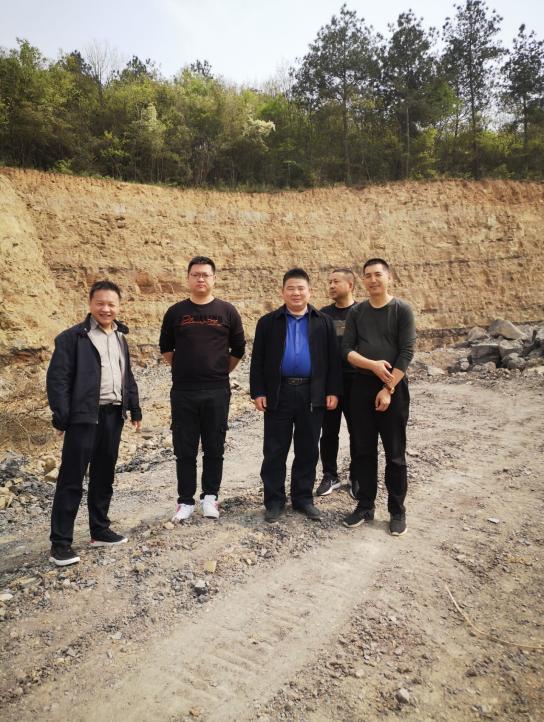 